Education							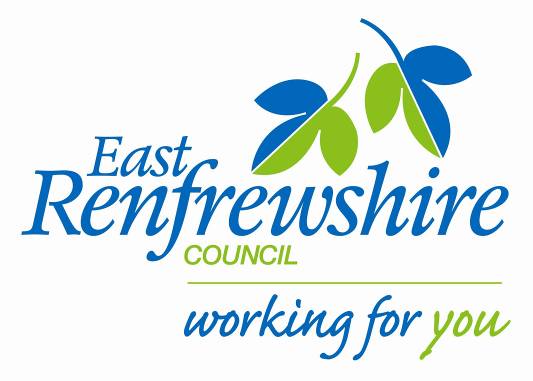 Director: Mhairi Shaw, DCECouncil Headquarters,, Barrhead,  G78 1SYDear Parent/CarerWOODFARM Cluster NEW ATHLETICS CLUB: Primary 4/5As part of our Commonwealth legacy programme running at Woodfarm we are starting up a new Athletics club at Woodfarm High school for Primary pupils at Braidbar PS, Thornliebank PS and Giffnock PS. Full details of the club are as follows: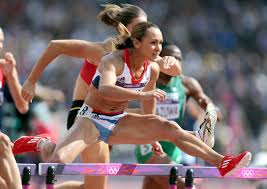 Where: 	Woodfarm High school (Sports Hall) When:		Wednesday: 4-5pmDates:		6th, 13th, 27th May. 3rd, 10th, 17th June 2015. (6 weeks)Cost:		FREE	Bring: 		Gym kit, water bottle.This is a great opportunity for children to participate in Athletics and will be taught by P.E teacher Miss Rankin. Athletics is a sport that is extremely popular in Woodfarm and is taught in P.E. No transport will be provided to Woodfarm High School; therefore you must make appropriate arrangements for your child to be dropped off and collected from the gym hall.If your child is interested and able to attend the sessions, please complete the tear off slip below and return to the school office before Friday 24th April 2015.There are only limited spaces available so if there is a huge demand we will randomly select the pupils that can attend. Once we receive all the returns we will confirm with you if your child has been given a place at the club.  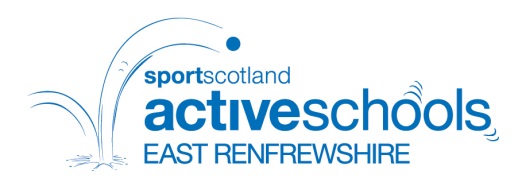 Yours sincerely, Marie BaxterActive School Co-ordinator (Woodfarm Cluster)WOODFARM Cluster: Athletics Club-May 2015.My child is interested in attending the Athletics Club at Woodfarm High school.Name ……………………………………………. School………………………….Class………………..